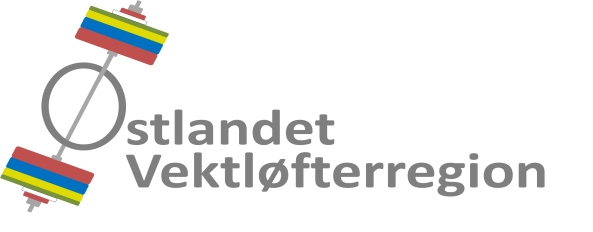 Protokoll fra regionsting 2016Lørdag 05. mars 2016, kl. 12.00. Spydeberghallen, Spydeberg.
1. ÅPNINGRegionsstyrets leder, Hans Martin Arnesen, ønsket velkommen, talte litt om hvor regionen står i dag, og hvor vi skal videre, før tinget ble erklært for åpnet.2. GODKJENNE DE FREMMØTTE REPRESENTANTENEStyret			1	Leder			Hans Martin Arnesen 2 	Nestleder		Johan Thonerud.3 	Styremedlem		Rebecca Tiffin.4	Styremedlem		Andreas Nordmo SkauenMedlemsklubber5	Lørenskog AK		Hilde Næss6	Gjøvik AK		Tor Eric Sivertsen7	Spydeberg Atletene	Christian LysenstøenFremmøtte uten tale- og stemmerett:8	Gjøvik AK		Dag Aleksander KlethagenTotalt 8 fremmøtte, hvorav 7 stemmeberettigede.Tinget er vedtaksført med det antall godkjente representanter som møter.3. GODKJENNE INNKALLING, SAKSLISTE OG FORRETNINGSORDENInnkalling, saksliste og forretningsorden ble godkjent.4. VELGE DIRIGENT OG SEKRETÆR SAMT 2 REPRESENTANTER TIL Å    UNDERSKRIVE PROTOKOLLENFølgende ble valgt:Dirigent: Johan Thonerud. Sekretær: Hans Martin Arnesen.Godkjenne og undertegne protokollen: Hilde Næss og Rebecca Tiffin.5. BEHANDLE ÅRSBERETNINGENÅrsberetningen ble behandlet og godkjent.6. BEHANDLE REGIONENS REGNSKAP I REVIDERT STANDRevidert årsregnskap for regionen ble enstemmig godkjent.7. BEHANDLE INNKOMNE FORSLAG OG SAKER1. Forslag fra medlemmene    Det var ikke innkommet forslag til årets regionsting fra medlemsklubbene.2. Styrets forslag    Lov for Østlandet Vektløfterregion endres i overensstemmelse med Idrettsstyrets vedtak    22. oktober 2015.    I loven tas dessuten inn at Østlandet Vektløfterregion har sitt hovedsete i Oslo.
    Forslaget ble enstemmig vedtatt. 8. FASTSETTE KONTINGENTMedlemsklubbenes årlige kontingent til regionen ble enstemmig satt til kr 100,- for 2017. 9. VEDTA BUDSJETT FOR REGIONENRevidert budsjett for 2016 og budsjett for 2017 ble enstemmig vedtatt.10. VALGStyreta) Leder		Hans Martin Arnesen, 		IL Kraftsport		1 år - ikke på valg    Nestleder		Johan Thonerud, 		Spydeberg Atletene	2 år - gjenvalgb) Styremedlem	Rebecca Tiffin,			Oslo AK		1 år - ikke på valg    Styremedlem	Kristin Hagset,			Christiania AK		2 år - ny    Styremedlem	Andreas Nordmo Skauen,	Oslo AK		1 år - ikke på valgc) Varamedlem	Dag Aleksander Klethagen,	Gjøvik AK		1 år - nyRevisorerd) 1. revisor		Jan Baggerud Larsen,      	IL Kraftsport		1 år - gjenvalg    2. revisor		Hilde Næss,			Lørenskog AK		1 år - nyRepresentant(er) til ting i overordnede organisasjoner                   e) Styret fikk fullmakt til å velge representanter til ting og møter i overordnede organisasjoner.                  Valgkomitéf) Leder		Tor Eric Sivertsen,		Gjøvik AK		1 år - ny   Medlem		Leik Simon Aas,		T & IL National		1 år - gjenvalg
Medlem 		Bjørn Thore Olsen,	            Spydeberg Atletene	1 år - gjenvalg   Varamedlem		Fredrik Kvist Gyllensten,	Christiania AK		1 år - gjenvalg11. AVSLUTNINGHans Martin Arnesen fortalte en liten historie om nytten av vekttrening, takket de fremmøtte representanter for deltakelsen og erklærte regionstinget for hevet.Protokollen er kontrollert og godkjent			Protokollen er kontrollert og godkjentDato: 07.03.2016					Dato: 11.03.2016Hilde Næss						Rebecca Tiffin  (sign.)							     (sign.)